СОВЕТ НАРОДНЫХ ДЕПУТАТОВ ИСТОБИНСКОГО СЕЛЬСКОГО ПОСЕЛЕНИЯ РЕПЬЕВСКОГО МУНИЦИПАЛЬНОГО РАЙОНА ВОРОНЕЖСКОЙ ОБЛАСТИ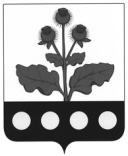 РЕШЕНИЕ«27» мая 2015 г. № 173с. ИстобноеВ соответствии с частью 4 статьи 15 Федерального закона Российской Федерации от  года № 131-ФЗ «Об общих принципах организации местного самоуправления в РФ», Уставом Истобинского сельского поселения Репьевского муниципального района, рассмотрев решение коллегии при главе администрации Репьевского муниципального района Воронежской области от 25.05.2015 № 3 «О совершенствовании работы учреждений клубного типа и управления отраслью культуры на территории района» Совет народных депутатов Истобинского сельского поселения Репьевского муниципального района Воронежской области решил:1. Выступить с инициативой по передаче Репьевскому муниципальному району Воронежской области осуществление части полномочий Истобинского сельского поселения по решению следующих вопросов местного значения сельского поселения:– создание условий для организации досуга и обеспечения жителей поселения услугами организаций культуры;- создание условий для развития местного традиционного народного художественного творчества, участие в сохранении, возрождении и развитии народных художественных промыслов в поселении.2. Обратиться к Совету народных депутатов Репьевского муниципального района с предложением рассмотреть данную инициативу и принять решение о приеме Репьевским муниципальным районом к осуществлению части полномочий Истобинского сельского поселения по решению вопросов местного значения указанных в ч. 1 настоящего решения.3. Поручить администрации сельского поселения, в случае положительного решения Совета народных депутатов муниципального района, заключить с администрацией муниципального района соглашение о передаче осуществления части полномочий по решению вопросов местного значения указанных в ч. 1 настоящего решения.  4. Настоящее решение вступает в силу с момента официального обнародования.5. Контроль за исполнением настоящего решения оставляю за собой.УТВЕРЖДАЮ:Глава Истобинского сельского поселения Репьевского муниципального районаВоронежской области______________В.И. Аристова27 мая 2015 годаАКТобнародования решения Совета народных депутатов Истобинского сельского поселения Репьевского муниципального района Воронежской области от 27.05.2015 года № 173 «О передаче Репьевскому муниципальному району  части полномочий сельского поселения по решению вопросов местного значения в сфере культуры»Комиссия в составе:1. Аристова Валентина Ивановна, глава Истобинского сельского поселения.2. Луговая Наталья Петровна, заместитель главы администрации Истобинского сельского поселения.3. Золотухина Валентина Васильевна, депутат Совета народных депутатов Истобинского сельского поселения.4. Маслова Наталья Николаевна, депутат Совета народных депутатов Истобинского сельского поселения.обнародовала решение Совета народных депутатов Истобинского сельского поселения Репьевского муниципального района Воронежской области от 27.05.2015 года № № 173 «О передаче Репьевскому муниципальному району  части полномочий сельского поселения по решению вопросов местного значения в сфере культуры» путём вывешивания для всеобщего ознакомления: 1) в здании администрации Истобинского сельского поселения – адрес: 396384 Воронежская обл., Репьевский район, с. Истобное, ул. Терешковой, д.36;2) в здании отделения почтовой связи Истобное ОСП Острогожского почтамта УФПС Воронежской области - филиала ФГУП «Почта России» - адрес: 396389 Воронежская обл., Репьевский район, с. Истобное, ул. Болдырева, д. 63;3) в здании магазинов Репьевского РайПО – адрес: 396384 Воронежская обл., Репьевский район, с. Истобное, ул. Терешковой, д. 47, ул. Болдырева, д. 32;4) в административном здании ООО «Истобное» - адрес: 396384 Воронежская обл., Репьевский район, с. Истобное, ул. Репьевская, д.4;5) в здании МКОУ «Истобинская СОШ» - адрес: 396384 Воронежская обл., Репьевский район, с. Истобное, ул. Терешковой, д.34;Решение Совета народных депутатов Истобинского сельского поселения Репьевского муниципального района Воронежской области от 27.05.2015 года №  № 173 «О передаче Репьевскому муниципальному району  части полномочий сельского поселения по решению вопросов местного значения в сфере культуры» доведено до сведения в трудовых коллективах.Настоящий акт составлен в одном экземпляре и хранится с первым экземпляром обнародованного правового акта.Члены комиссии1. Аристова В.И.    _____________2. Луговая Н.П.      _____________3. Золотухина В.В. _____________4. Коршикова О.А. _____________5. Маслова Н.Н.       ______________О передаче Репьевскому муниципальному району  части полномочий сельского поселения по решению вопросов местного значения в сфере культуры Глава  сельского поселенияВ.И. Аристова